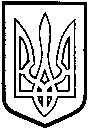 У  К  Р А  Ї  Н  АТОМАШПІЛЬСЬКА РАЙОННА РАДАВ І Н Н И Ц Ь К О Ї  О Б Л А С Т І                                                      Р І Ш Е Н Н Я №295від 26 вересня 2017 року					       20 сесія 7 скликанняПро додаткове введення штатних посад в комунальній установі «Томашпільський районний медичний центр первинної медико-санітарної допомоги»Відповідно до пункту 20 частини 1 статті 43, пункту 4 статті 60  Закону України «Про місцеве самоврядування в Україні», на виконання розпорядження голови районної державної адміністрації від 22.08.2017 року №258 «Про вжиття заходів щодо надання медичних послуг комунальною установою «Томашпільський районний медичний центр первинної медико-санітарної допомоги», враховуючи клопотання комунальної установи «Томашпільський районний медичний центр первинної медико-санітарної допомоги» та висновок постійної комісії районної ради з питань бюджету, роботи промисловості, транспорту, зв’язку, енергозбереження, розвитку малого і середнього підприємництва, регуляторної політики, районна рада ВИРІШИЛА:	1. Дозволити комунальній установі «Томашпільський районний медичний центр первинної медико-санітарної допомоги» ввести додаткові штатні посади:- 0,5 штатної одиниці – лікаря-рентгенолога;- 1 штатну одиницю – рентген-лаборанта.	2. Комунальній установі «Томашпільський районний медичний центр первинної медико-санітарної допомоги» (Білецька А.В.) внести зміни у штатний розпис установи, здійснювати їх утримання в межах затвердженого районним бюджетом фонду оплати праці.	3. Контроль за виконанням даного рішення покласти на постійну комісію районної ради з питань бюджету, роботи промисловості, транспорту, зв’язку, енергозбереження, розвитку малого і середнього підприємництва, регуляторної політики (Кісь С.М.).Голова районної ради					Д.Коритчук